USDA APHIS NBAF Scientist Training Program Applicant InformationReferencesPlease list three professional references.Disclaimer and SignatureI certify that my answers are true and complete to the best of my knowledge. If this application leads to employment, I understand that false or misleading information in my application or interview may result in my release.USDA APHIS NBAF SCIENTIST TRAINING PROGRAMTERMS AND CONDITIONSThe purpose of the USDA APHIS NBAF Scientist Training Program is to build the necessary technical and subject matter expertise to support stand-up of the Foreign Animal Disease Diagnostic Laboratory (FADDL) at the new National Bio and Agro-Defense Facility (NBAF) in Manhattan, KS. In addition to serving as an international reference laboratory for foot and mouth disease virus (FMDV) and as a national reference laboratory for other foreign animal diseases such as classical swine fever and African swine fever viruses, at NBAF, FADDL’s mission will expand to including emerging and zoonotic diseases, including BSL-4 pathogens. To minimize the SME gap and identify highly qualified candidates to fill key roles in the new NBAF facility, APHIS has developed a graduate training program, the APHIS NBAF Scientist Training Program (NSTP). NSTP fellows will receive full tuition and supplementary support to complete a MS, PhD or DVM/PhD program in target laboratory-based fields of study: microbiology, virology, molecular biology, diagnostics, bioinformatics, etc.AMOUNT OF FELLOWSHIP TRAININGAPHIS NSTP fellows will receive funding to cover the following for a maximum of 5 years:Tuition and feesStipend ($50,000 annually) and health benefitsMaterials and supplies ($20,000 annually)Travel ($5,000 annually) Publication costs. APPLICATION REQUIREMENTSSuccessful candidates must:Be a US citizenMeet all requirements of the University graduate program and have been accepted into an approved graduate training program (MS, PhD, DVM/PhD) at time of application to NSTP.Identify a faculty mentor supportive of enrollment in NSTP. Exhibit a strong interest in emerging, zoonotic and/or foreign animal diseases. Demonstrate a desire to work at the National Bio and Agro-Defense Facility (NBAF) in Manhattan, KS, after degree completion.PROGRAM REQUIREMENTSNSTP fellows must meet the following requirements:Maintain a minimum 3.25 GPA to ensure continued funding.Support development of NBAF standard operation procedures and work instructions. Participate in meetings with the NSTP advisory committee and provide biannual process reports. Continuation of funding is dependent on satisfactory progress through program. Upon successful completion of program, fellows will be guaranteed a federal position at target grade and area of expertise. SERVICE COMMITMENTAll NSTP fellows must fulfill service commitment in federal position at NBAF and or Plum Island at completion of the program.Length of commitment is determined by the number of years of funding received:4 years of service at target position for 2 years of funding; 5 years for 3 years; 6 years for 4 years; 7 years for 5 years. Failure to complete service commitment will require fellow to repay funding (prorated) to APHIS NSTP program.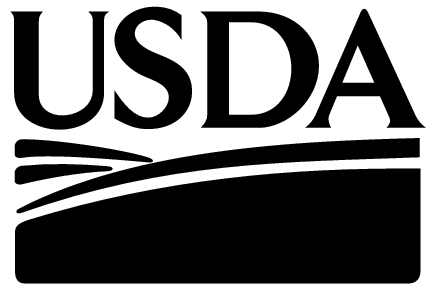 Full Name:Date:LastFirstM.I.Address:Street AddressApartment/Unit #CityStateZIP CodePhone:EmailDegree program:Graduate program and mentor:Are you a citizen of the United States?Are you a citizen of the United States?YES NO            Expected graduation date:_____________________________Full Name:Relationship:Company:Phone:Address:Full Name:Relationship:Company:Phone:Address:Address:Full Name:Relationship:Company:Phone:Address:Signature:Date: